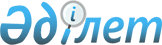 О внесении изменений в решение маслихата района имени Габита Мусрепова от 29 декабря 2018 года № 39-4 "Об утверждении бюджета Нежинского сельского округа района имени Габита Мусрепова на 2019-2021 годы"Решение маслихата района имени Габита Мусрепова Северо-Казахстанской области от 24 мая 2019 года № 48-30. Зарегистрировано Департаментом юстиции Северо-Казахстанской области 4 июня 2019 года № 5425
      В соответствии со статьей 109-1 Бюджетного кодекса Республики Казахстан от 4 декабря 2008 года, подпунктом 1) пункта 1 статьи 6 Закона Республики Казахстан от 23 января 2001 года "О местном государственном управлении и самоуправлении в Республике Казахстан", маслихат района имени Габита Мусрепова Северо-Казахстанской области РЕШИЛ:
      1. Внести в решение маслихата района имени Габита Мусрепова Северо-Казахстанской области "Об утверждении бюджета Нежинского сельского округа района имени Габита Мусрепова на 2019-2021 годы" от 29 декабря 2018 года № 39-4 (опубликовано 15 января 2019 года в Эталонном контрольном банке нормативных правовых актов Республики Казахстан в электронном виде, зарегистрировано в Реестре государственной регистрации нормативных правовых актов под № 5181) следующие изменения:
      пункт 1 изложить в следующей редакции:
       "1. Утвердить бюджет Нежинского сельского округа района имени Габита Мусрепова на 2019-2021 годы согласно приложениям 1, 2 и 3 соответственно, в том числе на 2019 год в следующих объемах:
      1) доходы – 17 645 тысяч тенге:
      налоговые поступления – 9 090 тысяч тенге;
      неналоговые поступления – 0;
      поступления от продажи основного капитала – 0;
      поступления трансфертов – 8 555 тысяч тенге;
      2) затраты – 19 427 тысяч тенге; 
      3) чистое бюджетное кредитование – 0:
      бюджетные кредиты – 0;
      погашение бюджетных кредитов – 0;
      4) сальдо по операциям с финансовыми активами – 0:
      приобретение финансовых активов – 0;
      поступления от продажи финансовых активов - 0;
      5) дефицит (профицит) бюджета – - 1 782 тысяч тенге;
      6) финансирование дефицита (использование профицита) бюджета – 1 782 тысячи тенге:
      поступление займов – 0;
      погашение займов – 0;
      используемые остатки бюджетных средств – 1782 тысячи тенге.";
      приложение 1 к указанному решению изложить в новой редакции, согласно приложения к настоящему решению.
      2. Настоящее решение вводится в действие с 1 января 2019 года. Бюджет на 2019 год Нежинского сельского округа района имени Габита Мусрепова
					© 2012. РГП на ПХВ «Институт законодательства и правовой информации Республики Казахстан» Министерства юстиции Республики Казахстан
				
      Председатель сессии 
маслихата района 
имени Габита Мусрепова 
Северо-Казахстанской области 

 М. Ахметов

      Cекретарь маслихата района 
имени Габита Мусрепова 
Северо-Казахстанской области 

 Е. Адильбеков
Приложение к решению районного маслихата от ___ мая 2019 года № ___Приложение 1 к решению районного маслихата от 29 декабря 2018 года № 39-4
Категория
Класс
Подкласс
Наименование
Наименование
Сумма (тысяч тенге)
1. Доходы
1. Доходы
17 645
1
Налоговые поступления
Налоговые поступления
9 090
01
Подоходный налог
Подоходный налог
2 850
2
Индивидуальный подоходный налог
Индивидуальный подоходный налог
2 850
04
Налоги на собственность
Налоги на собственность
6 240
1
Налоги на имущество 
Налоги на имущество 
370
3
Земельный налог
Земельный налог
 450
4
Налог на транспортные средства 
Налог на транспортные средства 
5 420
2
Неналоговые поступления
Неналоговые поступления
0
3
Поступления от продажи основного капитала
Поступления от продажи основного капитала
0
4
Поступления трансфертов 
Поступления трансфертов 
8 555
02
Трансферты из вышестоящих органов государственного управления
Трансферты из вышестоящих органов государственного управления
8 555
3
Трансферты из районного (города областного значения) бюджета
Трансферты из районного (города областного значения) бюджета
8 555
Функцио-нальная группа
Функцио-нальная подгруппа
Админис-тратор бюд-жетных программ
Прог-рамма
Наименование
Сумма (тысяч тенге)
2. Затраты
19 427
01
Государственные услуги общего характера
15 259
1
Представительные, исполнительные и другие органы, выполняющие общие функции государственного управления
15 159
124
Аппарат акима города районного значения, села, поселка, сельского округа
15 159
001
Услуги по обеспечению деятельности акима города районного значения, села, поселка, сельского округа
15 159
2
Финансовая деятельность
100
124
Аппарат акима города районного значения, села, поселка, сельского округа
100
053
Управление коммунальным имуществом города районного значения, села, поселка, сельского округа
100
07
Жилищно-коммунальное хозяйство
468
3
Благоустройство населенных пунктов
468
124
Аппарат акима города районного значения, села, поселка, сельского округа
468
008
Освещение улиц населенных пунктов
168
011
Благоустройство и озеленение населенных пунктов
300
13
Прочие
3 700
9
Прочие
3 700
124
Аппарат акима города районного значения, села, поселка, сельского округа
3 700
040
Реализация мероприятий для решения вопросов обустройства населенных пунктов в реализацию мер по содействию экономическому развитию регионов в рамках Программы развития регионов до 2020 года
3 700
3. Чистое бюджетное кредитование
0
Бюджетные кредиты
0
Погашение бюджетных кредитов
0
4. Сальдо по операциям с финансовыми активами
0
Приобретение финансовых активов
0
Поступления от продажи финансовых активов государства
0
5. Дефицит (профицит) бюджета
-1 782
6. Финансирование дефицита (использование профицита) бюджета
1 782
Поступление займов
0
Погашение займов
0
Категория
Класс
Подкласс
Наименование
Наименование
Сумма (тысяч тенге)
8
Используемые остатки бюджетных средств
Используемые остатки бюджетных средств
1 782
01
Остатки бюджетных средств
Остатки бюджетных средств
1 782
1
Свободные остатки бюджетных средств
Свободные остатки бюджетных средств
1 782